                        SZPITAL SPECJALISTYCZNY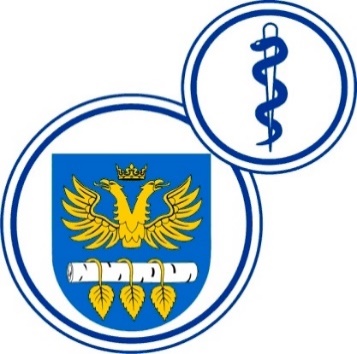 W BRZOZOWIEPODKARPACKI OŚRODEK ONKOLOGICZNYim. Ks. Bronisława MarkiewiczaADRES:  36-200  Brzozów, ul. Ks. J. Bielawskiego 18tel./fax. (13) 43 09 587www.szpital-brzozow.pl         e-mail: zampub@szpital-brzozow.pl_____________________________________________________________________________Sz.S.P.O.O. SZPiGM 3810/48/2023                                  Brzozów, dnia 19.07.2023 r.Dotyczy Postępowania o udzielenie zamówienia publicznego na dostawę sprzętu medycznegoSygn. sprawy Sz.S.P.O.O. SZPiGM.3810/48/2023      	W związku z pytaniami złożonymi w niniejszym postępowaniu, Zamawiający udziela następujących odpowiedzi:  Pytanie nr 1-dotyczy części nr 2Czy Zamawiający dopuści 5 stopniową zmianę powiększenia 2.3X/ 3.4X/ 5.6X/ 9.0X/ 14.1X  (dla długości roboczej 300mm) i odpowiadające pole widzenia 13.6-128.2 [mm]?Odpowiedź:Zamawiający podtrzymuje zapisy SWZ.Pytanie nr 2-dotyczy części nr 2Czy Zamawiający dopuści regulację wysokości w zakresie 900-1300mm?Odpowiedź:Zamawiający podtrzymuje zapisy SWZ.